ПРАЗНИЧНА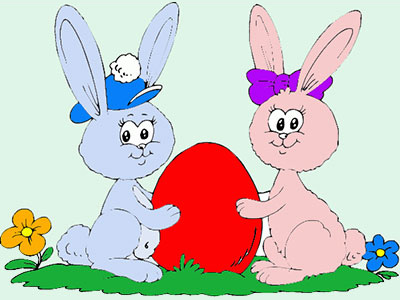 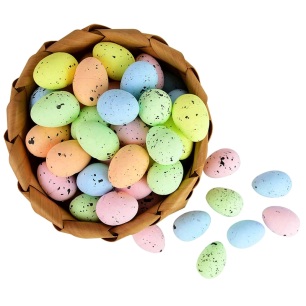 ВЕЛИКДЕНСКАВЕЧЕРЯДЕТСКО МЕНЮСАЛАТА:½  Традиционна  зелена  салата  ОСНОВНО  ЯСТИЕ:½ Пилешка пържола  с ½ гарнитура картофки на фурна, овкусени с копър и масълцеДЕСЕРТ:                                Козунак ,великденско червено яйцеХляб:Филийка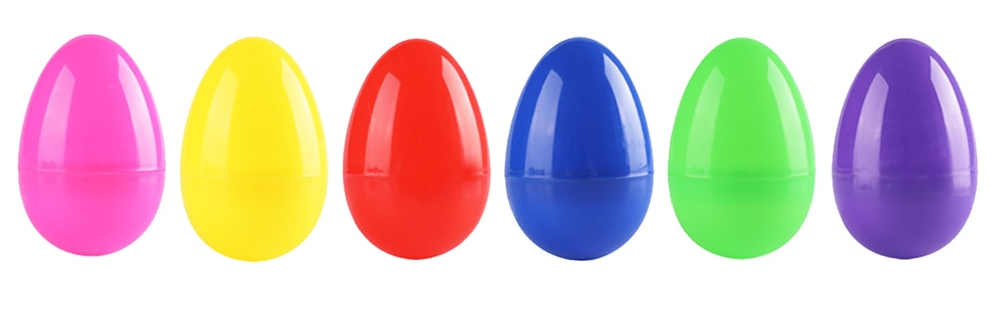 